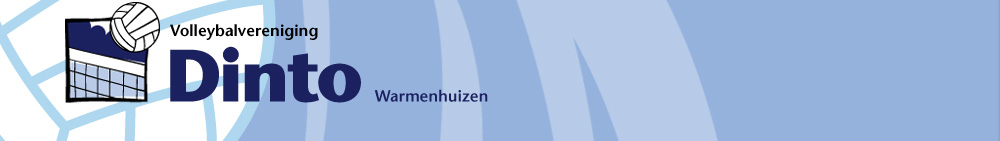 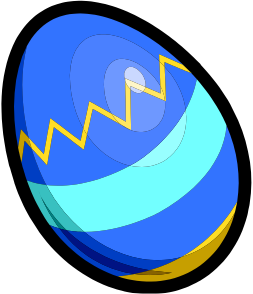 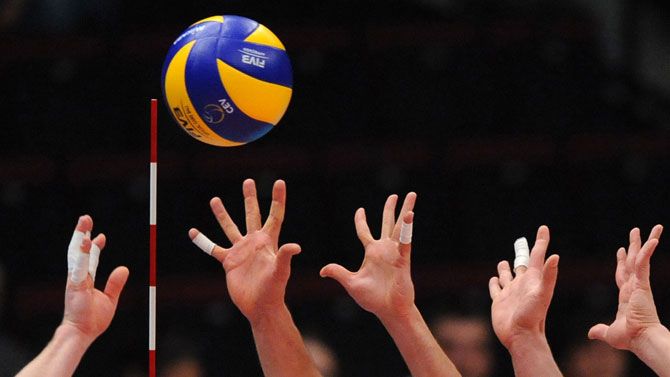 Maandag 2e Paasdag 17 april 2017Sporthal ‘de Doorbraak’ te WarmenhuizenVoor wie: 	A B en C jeugd.Aanvang:	10.00 uurKosten:	€ 10,- per team	(betaling contant voor aanvang van het toernooi)Inschrijven voor: 	17 april 2017Inschrijfformulier en info:    www.dinto.nlSturen naar:	johnenulla@quicknet.nl	Of inleveren: Pastoorsgroet 2, Warmenhuizen